ПРОКУРАТУРА  НА  РЕПУБЛИКА  БЪЛГАРИЯ     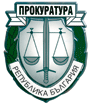 РАЙОННА  ПРОКУРАТУРА  ГР.ПЕРНИК                                                   З  А  П  О  В  Е  Д № 225/17.07.2018 г.	     Аделина Алексиева – Административен ръководител – Районен прокурор на Районна прокуратура  - Перник, на основание  Заповед № РД-04-239/03.07.2018 г. на Главния прокурор и чл. 140 от Закона за съдебната власт,Р А З П О Р Е Ж Д А М:ВЪВЕЖДАМ, с реквизитите на входящ дневник – ДНЕВНИК в Районна прокуратура – Перник, в който да се завеждат с регистрационен номер постъпващите  заявления по чл. 29 от ЗЗЛД на лица, чиито лични данни се обработват в Районна прокуратура – Перник. Съдебните деловодители в Служба „Регистратура и деловодство“ да извършват регистрация на постъпващите  заявления по чл. 29 от ЗЗЛД на лица, чиито лични данни се обработват в Районна прокуратура – Перник. Регистрираните заявления да се предават на административния ръководител в същия или най-късно в следващия работен ден от постъпването им. Да се създаде в  Районна прокуратура – Перник електронен регистър /Приложение № 1/ на заявленията по чл. 29 от Закона за защита на личните данни /Приложение № 2/, подавани до административния ръководител на Районна прокуратура – Перник от лица, чиито лични данни се обработват в Районна прокуратура – Перник. Към регистъра да се съхраняват всички постъпили заявления, независимо от техния адресат, постъпващи на хартиен или електронен носител, както и решенията на административния ръководител.Възлагам воденето на електронния регистър на Бойка Максимова – Съдебен администратор в Районна прокуратура – Перник.Възлагам на Богдан Богданов – Системен администратор в Районна прокуратура – Перник публикуването на интернет сайта на Районна прокуратура – Перник на настоящата заповед, ведно с образец на заявление по чл. 29 от Закона за защита на личните данни - Приложение № 2 от заповедта. Контрол по изпълнението на настоящата заповед ще осъществявам лично.Със съдържанието на настоящата заповед да се запознаят всички съдебни деловодители при РП – Перник, в т. ч. и Завеждащ служба „Регистратура и деловодство“, както и посочените в същата съдебни служители, за сведение и за изпълнение.Копие от заповедта да се изпрати на Окръжна прокуратура – Перник, за сведение.                              АДМИНИСТРАТИВЕН РЪКОВОДИТЕЛ -					              РАЙОНЕН ПРОКУРОР:							      		        /А. Алексиева/              Гр. Перник 2300, ул.“Търговска“ №37, тел.:076/647094, факс: 076/601210, e-mail: rp_pernik@pk.prb.bg